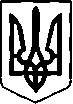 СПЕЦІАЛІЗОВАНА ЗАГАЛЬНООСВІТНЯ ШКОЛА І-ІІІ СТУПЕНІВ № 27 ІМЕНІ ДМИТРА ІВАХА м. ХМЕЛЬНИЦЬКОГО                                                                       НАКАЗ18.06.2019 р.                                                м. Хмельницький                                         № 181 Про моніторинг навчальних осягнень учнівз української мови,  математики, англійської мови в 9-х класах за результатами ДПА.    Відповідно до наказу МОН України від 07.12.2018 року № 1369 « Про затвердження порядку проведення державної підсумкової атестації», листа МОН України від 23.01 2019 року №1/9-41 «Методичні рекомендації щодо особливостей проведення ДПА з іноземних мов у 2018 - 2019 н. р.», листа МОН України від 27.03.2019 року № 1/9-196 « Щодо методичних рекомендацій про проведення державної підсумкової атестації у закладах загальної середньої освіти в 2018 - 2019 навчальному році, з метою організованого закінчення 2018-2019 навчального року в 9-х класах проведена державна підсумкова атестація з   04.06.2018 по   11. О6. 2018 рокуНАКАЗУЮ:Результати державної підсумкової атестації з української мови такі:за списком в 9-х класах навчального закладу навчається  60 учні. Диктант писали 60 учнів, що становить 100 %. Дата проведення в 9-А і в 9-Б класах – 11.06.2019 .Аналіз робіт з української мови  такий:Результати навчальних досягнень учнів з української мови за рік такі:Типові помилки, допущені в роботах:орфографічні ( правопис не з різними частинами мови, правопис власних назв, правопис складних слів, правопис ненаголошених голосних);пунктуаційні (розділові знаки в простому ускладненому реченні при відокремлених членах, розділові знаки в безсполучниковому складному реченні).Державна підсумкова атестація з математики відбулась в 9-А і  в 9-Б  класах– 04.06.2019.   Аналіз робіт з математики  такий:   Результати навчальних досягнень учнів з математики за рік такі:    Проаналізувавши результати державної підсумкової атестації з математики, можна стверджувати, що учні засвоїли програмовий матеріал на достатньому та середньому рівнях. Слід зазначити, що труднощі виникали при розв’язанні  задач на рух, та спільну роботу. Крім того учні допустили помилки при обчисленні та спрощенні виразів, що містять квадратні корені, при побудові графіків функцій. Найкраще засвоїли учні тему «Арифметична та геометрична прогресії», « Початки відомості про статистику».. Державна підсумкова атестація з англійської мови відбулась 07.06. 2019.    Аналіз робіт з англійської мови такий:    Результати навчальних досягнень учнів з англійської мови за рік такі:      Аналіз роботи дає можливість зробити висновки про те, що учні засвоїли програмовий матеріал на середньому рівні. Учні володіють лексичними та граматичними знаннями, що дадуть їм можливість спілкуватися іноземною мовою. Найбільші труднощі виникли при виконанні писемного мовлення. У частині другій (читання) деяким учням важко було виділити потрібну інформацію з тексту. Типові помилки в письмі: вживання граматичних часів, артиклів. У наступному навчальному році необхідно продовжувати формувати та удосконалювати навички письмового мовлення учнів, вміння висловлювати та формулювати власну  думку, грамотно оформляти свою роботу.Враховуючи результати державної підсумкової атестаціїНАКАЗУЮ:1.Заступнику директора з навчально-виховної роботи Іваненко Л.М. на педагогічній раді ознайомити педагогічний колектив з результатами державної підсумкової атестації в 9-х класах.                                                                                                             Серпень 2019 року2.Керівникам методичних об’єднань: з української мови та літератури, зарубіжної літератури  – Помінчук Н.М., з математики – Шпичко Л.Ф.,  з англійської мови –            Коцюбі Н.К. проаналізувати та обговорити результати ДПА на засіданні предметних методичних об’єднань.                                      Серпень 2019 року3. Контроль за виконанням наказу покласти на заступника директора з навчально-виховної роботи Іваненко Л. М.      Директор школи                                                                                   П. Андрощук З наказом ознайомлені                                                                             Л. Іваненко                                                                                                                                                    Л. Шпичко                                                                                                                     В. Сиротюк                                                                                                                     Г. Павлунік                                                                                                                      В. Кучер                                                                                                                     Т. Вишпольська                                                                                                                     Н. КоцюбаКласУсього учнівПисалиПисалиВисокий рівеньВисокий рівеньДостатній рівеньДостатній рівеньСередній рівеньСередній рівеньПочатков. рівеньПочатков. рівеньПрізвище вчителяКласУсього учнівК-ть%К-ть%К-ть%К-ть%К-ть%Прізвище вчителя9-А(І)151510053296216--Павлунік Г.П.9-А(ІІ)1616100320958422--Павлунік Г.П.9-Б(І)1515100533,3533,3533,3--Сиротюк В.П.9-Б(ІІ)1414100535,7750214,3--Сиротюк В.П.Усього60601001830%3050%1220%--КласУсього учнівПисалиПисалиВисокий рівеньВисокий рівеньДостатній рівеньДостатній рівеньСередній рівеньСередній рівеньПочатков. рівеньПочатков. рівеньПрізвище вчителяКласУсього учнівК-ть%К-ть%К-ть%К-ть%К-ть%Прізвище вчителя9-А (І)151510053296216--Павлунік Г.П.9-А (ІІ)1515100530848322--Павлунік Г.П.9-Б (І)1515100--746,6853,4--Сиротюк В.П.9-Б (ІІ)1414100321428,5750,5--Сиротюк В.П.Усього60601001322%2847%1931%--КласУсього учнівПисалиПисалиВисокий рівеньВисокий рівеньДостатній рівеньДостатній рівеньСередній рівеньСередній рівеньПочатков. рівеньПочатков. рівеньПрізвище вчителяКласУсього учнівК-ть%К-ть%К-ть%К-ть%К-ть%Прізвище вчителя9-А313110031012391651--Шпичко Л.Ф.9-Б292910027828175927Шпичко Л.ФУсього606010058%2034%3355%23%КласУсього учнівПисалиПисалиВисокий рівеньВисокий рівеньДостатній рівеньДостатній рівеньСередній рівеньСередній рівеньПочатков. рівеньПочатков. рівеньПрізвище вчителяКласУсього учнівК-ть%К-ть%К-ть%К-ть%К-ть%Прізвище вчителя9-А313110031011351755--9-Б292910013931175927Усього606010047%2033%3457%23%КласУсього учнівПисалиПисалиВисокий рівеньВисокий рівеньДостатній рівеньДостатній рівеньСередній рівеньСередній рівеньПочатков. рівеньПочатков. рівеньПрізвище вчителяКласУсього учнівК-ть%К-ть%К-ть%К-ть%К-ть%Прізвище вчителя9-А (І)1616100743,7743,7212,6--Кучер В.М.9-А (ІІ)1515100533,3533,3533,3--Кучер В.М.9-Б (І)1515100320533,3746,7--ВишпольСька Т.М.9-Б (ІІ)1414100428,5428,5643--Коцюба Н.К.Усього60601001932%2135%2033%--КласУсього учнівПисалиПисалиВисокий рівеньВисокий рівеньДостатній рівеньДостатній рівеньСередній рівеньСередній рівеньПочатков. рівеньПочатков. рівеньПрізвище вчителяКласУсього учнівК-ть%К-ть%К-ть%К-ть%К-ть%Прізвище вчителя9-А (І)1616100161168426--Кучер В.М.9-А (ІІ)1515100213640747--Кучер В.М.9-Б (І)1515100--853,3320426,7Вишпольська Т.М.9-Б (ІІ)141410017648428,5315,7Коцюба Н.К.Усього606010047%3152%1830%711%